ŽEMAITUKŲ ANTANINIŲ KONKŪRO VARŽYBOS 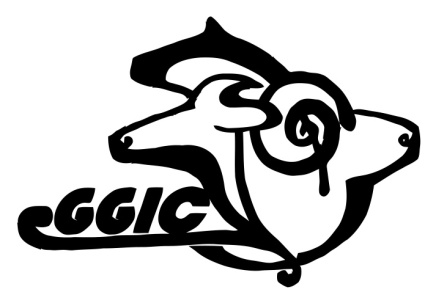 NUOSTATAI IR PROGRAMAORGANIZATORIUSPavadinimas:	LSMU Gyvulininkystės institutas, Lietuvos ūkinių gyvūnų apsaugos koordinavimo centrasTelefonas:	+370 627 90101 VARŽYBŲ VIETA:Adresas:	R. Žebenkos g. 12, Baisogala, Radviliškio r.GPS koordinatės:	55.635217, 23.716647VARŽYBŲ DATA IR LAIKAS:2022 - 06- 11, 11:00 val.OFICIALŪS ASMENYSDALYVIAI Varžybose galima dalyvauti tik su žemaitukų veislės žirgais.Sportininkų skaičius neribojamas.Žirgų skaičius sportininkui neribojamas.Žirgui leidžiama startuoti	3 kartus, jeigu startuojama tik konkūruose Nr. 1 ir Nr. 2. Jeigu žirgas startuoja konkūre Nr. 3, leidžiama startuoti 2 kartus. PARAIŠKOSParaiškos teikiamos: https://forms.gle/ZveG31mBWdUr6ceH6Paskutinė paraiškų teikimo data:	2022.06.10STARTO MOKESČIAINėraTVARKARAŠTISSVARBU! Duetai dalyvaujantys 1 konkūre, negali dalyvauti 3 konkūre. KONKŪRAI KONKŪRAS Nr. 1 – Antaniukų konkūras - kryžiukaiArtikulas:	Kuo tiksliau atjoti į laiko normą.	 Kliūčių aukštis:	Daiktiniai prizai:	5 vietos daiktiniais prizais.KONKŪRAS Nr. 2 - Antaninių mažasis konkūrasArtikulas:	238.2.1.  Švara ir laikas.Kliūčių aukštis:	iki 65 cmDaiktiniai prizai:	5 vietos piniginias prizais. Prizinis fondas - 150 Eur KONKŪRAS Nr. 3 - Antaninių didysis konkūrasArtikulas:	238.2.2.  Su persirungimuKliūčių aukštis:	iki 80 cm, persirungime iki 90 cmDaiktiniai prizai:	5 vietos piniginiais prizais. Prizinis fondas - 250 Eur.PAKEITIMAIPakeitimai atliekami varžybų sekretoriate. Ne mažiau nei 30 min iki konkūro pradžios.AIKŠTĖ:Gruntas varžybinėje ir apšilimo aikštėse -žolėAPDOVANOJIMŲ CEREMONIJAApdovanojimai vykdomi po kiekvienos rungties. Kiekvienoje rungtyje apdovanojami penki geriausi rungties duetai. PASAI Visi žirgai privalo turėti tvarkingus ir galiojančius nacionalinius pasus. SKIEPAI IR KRAUJO TYRIMAIGripo vakcinacija turi būti galiojanti pagal Lietuvoje galiojančius veterinarinius reikalavimus (pagal gamintojo nurodymus, 1 kartą metuose). Žirgai privalo būti ištirti 3 ligų atžvilgiu (infekcinės arklių anemijos, kergimo ir įnosių ligos) vieną kartą metuose.ATSAKOMYBĖJojimo sporte yra didelė tikimybė susidurti su pavojingomis situacijomis. Organizacinis komitetas neprisiima jokios atsakomybės dėl materialinės ar fizinės žalos, nelaimingų atsitikimų ar ligos įskaitant, bet neapsiribojant COVID-19, su kuria susidūrė savininkai, sportininkai ar jų darbuotojai, nepriklausomai nuo to ar tai atsitiko varžybų aikštelėje ar už jos ribų, prieš, per, ar po varžybų. Žala žirgams, treneriams, inventoriui, arklidžių priedams ir kitam turtui (įskaitant vagystes ar nuostolius) taip pat nebus organizacinio komiteto atsakomybėje. Rekomenduojame nuo minėtų faktorių apsidrausti, o savo turtą saugoti.DRAUDIMASRaiteliai/savininkai/pagalbiniai darbuotojai patys privalo pasirūpinti tinkamu draudimu nuo nelaimingų atsitikimų, kuris nelaimingam atsitikimui įvykus varžybų metu padengs medicinines ir kitas su tuo susijusias išlaidas.Visi savininkai ir sportininkai yra asmeniškai atsakingi už žalą tretiesiems asmenims, kurią sukėlė jie patys, jų darbuotojai ar jų žirgai. Dėl to patariame įsigyti trečiųjų šalių draudimą, pilnai padengiantį su tokiais įvykiais žirginio sporto varžybose susijusią žalą Lietuvoje bei užsienyje. Organizacinis komitetas neprisiima jokios atsakomybės dėl materialinės ar fizinės žalos tretiesiems asmenims, kurią sukėlėte jūs, jūsų žirgai ar darbuotojai.NUOTRAUKOS BEI VIDEO ĮRAŠAIPateikdamas paraišką dalyvauti varžybose, raitelis sutinka būti fotografuojamas ir/ar filmuojamas oficialios varžybų fotografų ir/ar filmavimo komandos. Raitelio nuotraukos ir/ar vaizdo įrašai gali būti naudojami renginio reklamai. Šios nuotraukos gali būti atspausdintos ir/ar naudojamos skaitmeninėje erdvėje, įskaitant, bet neapsiribojant straipsniais, interneto svetainėmis, plakatais, reklamomis bei socialiniais tinklais.ELGESIO KODEKSAS ŽIRGO GEROVEI UŽTIKRINTIRengiamose varžybose bus laikomasi FEI Elgesio kodekso ir vadovaujamasi nuostata, kad žirgo gerovė yra pati svarbiausia. Žirgo gerovė niekada negali likti antraeilė dėl konkurencijos ar komercijos įtakos. Itin svarbu atsižvelgti į bendrąją gerovę, tinkamą fizinę būklę dalyvauti varžybose, humanišką elgesį su žirgais, varžybos turi niekaip nekenkti žirgo gerovei. FEI primygtinai ragina visus, su žirginiu sportu susijusius asmenis, siekti aukščiausių išsilavinimo standartų varžybose dalyvaujančių žirgų priežiūrai svarbiose srityse.Daugiau informacijos apie FEI elgesio kodeksą žirgo gerovei užtikrinti rasite čia: http://www.equestrian.lt/sites/default/files/FEI%20kodeksas%20del%20zirgu%20geroves.docRĖMĖJAI: 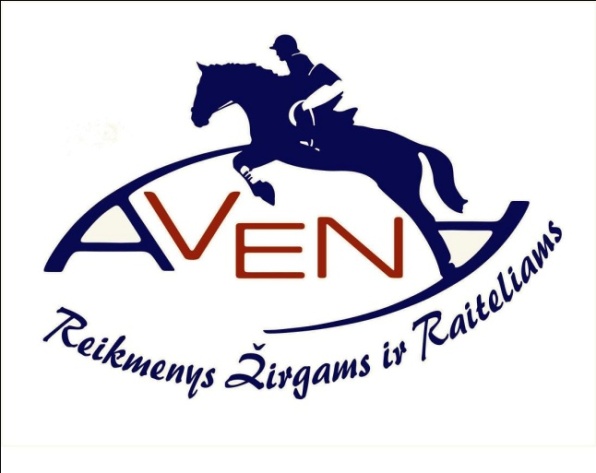 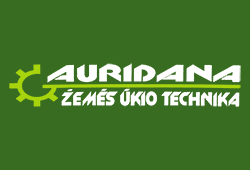 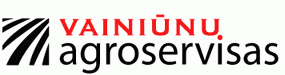 Ūkininkai Agnė ir Vytautas KrikščiūnaiVyr. teisėjas:  derinamaMaršrutų dizaineris:Saulius PužauskasStiuardas:derinamaVaržybų sekretorius:derinamaVeterinarijos gydytojas:Rimantas Vrotniakas (+37061165524)KonkūrasLaikasArtikulasPrizaiKonkūras Nr. 1 Antaniukų konkūras - kryžiukai11:00Kuo tiksliau atjoti į laiko normąDaiktiniai Konkūras Nr. 2 Antaninių mažasis konkūras, iki 65cmsekantis238.2.1.Piniginiai, prizinis fondas 150 EurKonkūras Nr. 3 Antaninių didysis konkūras, iki 80cm, persirungime iki 90cmsekantis238.2.2.Piniginiai, prizinis fondas 250 Eur